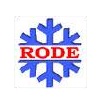 RODE SKIWAX
VALLATIPS               Intersport/Scandic cup Hudiksvall  UPPDATERAD  160220

   GLID1.Rode Ghf 30 -3—8 Sickla borsta2.Rode Ghf 40 0/-43.Rode Fc1 pulver Sickla borsta4.Toppa med Fc1L Borsta med mjuk nylonLycka till 